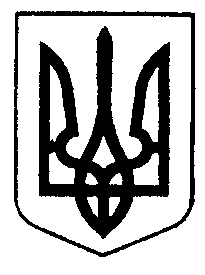 РІВНЕНСЬКА МІСЬКА РАДА              ВИКОНАВЧИЙ КОМІТЕТ	РІШЕННЯ		ПРОЄКТ		______________________               м. Рівне		             №____________Про встановлення тарифів на послуги з користування майданчиками для платного паркування транспортних засобів натериторії Рівненської міської територіальної громадиВідповідно до законів України «Про місцеве самоврядування в Україні», «Про засади державної регуляторної політики у сфері господарської діяльності», керуючись частиною десятою статті 9 Закону України «Про правовий режим воєнного стану», рішеннями Рівненської міської ради:  від 20.10.2022 №2556 «Про організацію паркування транспортних засобів на території Рівненської міської територіальної громади» (із змінами, внесеними рішенням Рівненської міської ради від 09.03.2023 № 3058), від 22.07.2021                         № 1055 «Про затвердження переліку спеціальних земельних ділянок, відведених для організації та провадження діяльності із забезпечення паркування транспортних засобів на території Рівненської міської територіальної громади», за результатами проведення публічного обговорення, виконавчий комітет Рівненської міської радиВИРІШИВ: Встановити тарифи на послуги з користування майданчиками для платного паркування транспортних засобів у розмірі 20 грн/год на спеціальних земельних ділянках, відведених для організації та провадження діяльності із забезпечення паркування транспортних засобів на території Рівненської міської територіальної громади.Уповноваженому органу – Департаменту економічного розвитку Рівненської міської ради (Володимир Липко) підготувати проєкт рішення виконавчого комітету Рівненської міської ради про встановлення тарифів на послуги з користування майданчиками для платного паркування транспортних засобів, які будуть надаватися оператором за результатами проведення конкурсу на визначення оператора, за заявою обраного оператора та згідно з Порядком, затвердженим постановою Кабінету Міністрів України від 02.03.2010 № 258 (із змінами).Рішення набирає чинності з дня його офіційного оприлюднення на офіційному сайті Рівненської міської ради та її виконавчого комітету.Контроль за виконанням цього рішення доручити заступнику міського голови Євгенію Іванішину, а організацію його виконання – директору Департаменту економічного розвитку Рівненської міської ради Володимиру Липку.Міський голова                                                                              Олександр ТРЕТЯК 